DOSSIER DE SECURITE RELATIF A L’ORGANISATION DE MANIFESTATIONS PUBLIQUES SUR LE TERRITOIRE DE LA COMMUNE DE SOMBREFFE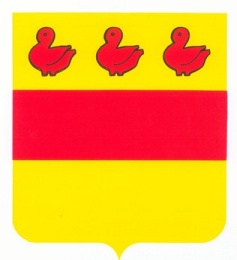 Formulaire à remplir par l’organisateurLe ……/……/20……Transmettre à :Au service Cohésion Sociale Cohésion sociale - 071/117.004	Adresse postale :			Adresses Mail :			Allée de Château-Chinon, 7		info@sombreffe.be5140 Sombreffe 				cohesionsociale@sombreffe.beA l’attention de :	CELLULE « Sécurité »Adresse :		……………………………………			……………………………………Tel.			……/………………………………Fax.			……/………………………………Dénomination exacte de la manifestation………………………………………………………………………………………………………………………………………………………………………………………………………………………………………………………………………………………………………………………………………………………………………Dates………………………………………………………………………………………………………………………………………………………………………………………………………………………………………………Nom de l’organisateur……………………………………………………………………………………………………………………….………………………………………………………………………………………………………………………. ……………………………………………………………………………………………………………………….Commune de Sombreffe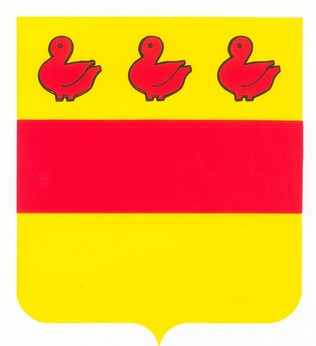 Allée de Château-Chinon 75140 SOMBREFFEDemande d’autorisation d’une manifestation publique/d’une festivitéLa demande d’autorisation d’une manifestation doit être déposée 60 jours (ou 90 jours pour une grosse manifestation) au moins avant la manifestation, afin que les mesures requises puissent être prises proportionnellement à l’ampleur de l’événement.- La demande doit être adressée au Collège communal.Doivent impérativement figurer sur la demande :Les Nom et Prénom et coordonnées de l’organisateur ainsi que le téléphone portable et l’adresse mail de l’organisateur.Le type de manifestation. Faire preuve d’une grande rigueur lorsque l’on indique le genre, le but ou le type de manifestation. Il s’agit dès lors d’indiquer le déroulement précis de la manifestation (ex : repas de soutien suivi d’une soirée dansante avec diffusion de musique).Les lieux, dates, horaires, le besoin de prêt de matériel, la demande de collaboration des services communaux, la présence souhaitée de la Police.Un plan de situation et d’implantation avec les noms de rues sera annexé (à l’échelle).- Un dossier de sécurité doit être complété et transmis à la Cellule de Sécurité communale (à envoyer à votre Administration communale). Ce formulaire est téléchargeable sur le site internet de la commune. Dès que la demande est parvenue à l’administration, un accusé de réception est transmis au demandeur et un rapport est demandé aux divers services concernés, au service de prévention, à la zone de secours ainsi qu’à la zone de police. Pour les cas nécessitant une attention particulière, des séances de coordination pourront être organisées avec les services communaux concernés et le dossier de sécurité sera présenté à une séance de la cellule de sécurité.I/	OrganisateurDénomination (raison sociale) avec numéro de matricule si affiliation à une fédération officielleDénomination	………………………………………………………………………………………………………………………………………N° de matricule	………………………………………………………………………………………………………………………………………Adresse	………………………………………………………………………………………………………………………………………Tél :……/………………………	GSM :	………/…………………..	Fax :……/……………………………Site Web : ……………………………………………………………………………………………………………………..	Adresse e-mail : ……………………………………………………………………………………………………………..Responsable légal	Nom: ………………………………… Prénom: …………………………………………………………………………….	Nationalité: ………………………… Numéro national: ……………………………………………………………….Fonction :	Adresse: …………………………………………………………………………………………………………………………	Tél :……/………………………	GSM :	………/…………………..	Fax :……/……………………………Adresse e-mail: ………………………………………………………………………………………………………………	Les coordonnées mentionnées ci-dessus demeureront confidentielles. Veiller à toujours 	indiquer une adresse de courrier électronique, ceci facilitera les échanges et permettra de 	vous communiquer, rapidement, des informations relatives à l'organisation de votre 	événement.Personnes de contact lors de l’événementII/	AssuranceType de contrats souscrits par l’organisateur (risques couverts)	………………………………………………………………………………………………………………………………………Compagnie d’assurance	………………………………………………………………………………………………………………………………………N° de polices	………………………………………………………………………………………………………………........................	La sécurité de votre évènement passe aussi par la garantie de pouvoir faire face à vos 	responsabilités en cas de survenance d’une situation d’urgence. Contracter une assurance 	s’avère dès lors indispensable. En l’absence d’une copie de votre contrat ou d’une attestation 	de votre compagnie, l’autorisation d’organiser votre évènement pourrait être refusée.III/	ManifestationDate de la manifestation : (en ce compris les entraînements et/ou répétitions)	………………………………………………………………………………………………………………………………………	………………………………………………………………………………………………………………………………………	………………………………………………………………………………………………………………………………………	1.1) Première manifestation : 	OUI/NON	Si non : Date et lieu des manifestations antérieures (se limiter aux trois dernières)	………………………………………………………………………………………………………………………………………	………………………………………………………………………………………………………………………………………	………………………………………………………………………………………………………………………………………Durée de la manifestation : (en ce compris les entraînements et/ou répétitions)Si des recommandations sont formulées par la zone de Secours Val de Sambre, celle-ci pourra être amenée à contrôler que les infrastructures misent en place (chapiteau, tribune, …) répondent aux critères légaux de sécurité. Cette visite sera demandée par les autorités communales. La date de montage de vos installations nous permet de planifier ce contrôle avant l’évènement, vous laissant ainsi suffisamment de temps pour vous adapter aux remarques qui seraient formulées à cette occasion. ATTENTION : certains contrôles, visites, demandes d’avis de la zone de secours Val de Sambre sont payants et facturés 25€ à l’organisateur.Type de manifestation	………………………………………………………………………………………………………………………………………	………………………………………………………………………………………………………………………………………3.1) Description de l’activité déployée	Si existence d’obligations légales liées au type d’activité, joindre le document légal 	reprenant ces « obligations » Si l'organisateur prévoit un feu d'artifices et/ou un lâcher de ballon et/ou l'utilisation de laser et de faisceaux lumineux : Etant donné la proximité de l'aéroport de Gosselies, l'organisateur d'un feu d'artifice et/ou d'un lâcher de ballons et/ou d'un laser et faisceaux lumineux doit vérifier préalablement auprès de la DGTA si une autorisation est requise.La demande doit être introduite au minimum 20 jours avant l'activité.Le formulaire est disponible en ligne à l'adresse suivante : https://mobilit.belgium.be/fr/transport_aerien/espace_aerien/activites_dans_lespace_aerien Coordonnée de contact : Direction générale Transport aérien - Service Aéroports - Rue du Progrès 56 - 1210 Bruxelles - Mail : BCAA.Airports@mobilit.fgov.be 	Manifestation à caractère SOCIO-CULTUREL		OUI/NON	Si oui :Folklore (Kermesse, Marche, Carnaval,…)	Définir : ………………………………………………………………………………………………………………Concert	Définir : ………………………………………………………………………………………………………………Festival	Définir : ………………………………………………………………………………………………………………Autre	Définir : ………………………………………………………………………………………………………………Si « Cortège,… » : Proposition d’itinéraire et lieu du rassemblement (joindre le plan)………………………………………………………………………………………………………………………………………………………………………………………………………………………………………………………………………………………………………………………………………………………………………………………………………………………Si un cortège est prévu, seul un plan détaillé permet de mesurer l’ampleur de l’évènement et d’en assurer la sécurité. En l’absence de ce plan, votre dossier sera considéré comme incomplet.Manifestation à caractère SOCIOPOLITIQUE		OUI/NONSi oui :Rassemblement de personnes « IN SITU »Cortège, marche, défiléSi « Cortège,… » : Proposition d’itinéraire et lieu du rassemblement (joindre le plan)………………………………………………………………………………………………………………………………………………………………………………………………………………………………………………………………………………………………………………………………………………………………………………………………………………………Si un cortège est prévu, seul un plan détaillé permet de mesurer l’ampleur de l’évènement et d’en assurer la sécurité. En l’absence de ce plan, votre dossier sera considéré comme incomplet.Manifestation à caractère SPORTIF			OUI/NONSi oui :Sport « ballon »O Football		O Basketball		O Volleyball		O Autre :…………………CompétitionMatch amicalExhibitionCyclismeO Sur circuit privé	O Sur route en circuit		O Sur route en ligneCompétitionExhibition Si l’activité emprunte la RN98 : Avis de la Régie routière (SPW) : Personne de contact : Stéphane Dupont -Tél. : 071/75.01.80	Sports moteurs	O Sur terre		O Sur circuit privé		O Auto		O Vitesse pure				O Sur route en circuit		O Moto		O Rallye				O Sur route en ligne		O Autre		O Endurance										O Cross										O Autre	O Sur eau		O Offshore				O Jet-ski				O Ski Nautique				O Autre : …………………………………………………	Aéronautique	O Avions	O Deltaplane	O ULM		O Parapente		O Autres : ………………	Sport de combat : ……………………………………………………………………………………………………………CompétitionExhibition	Autre sport : …………………………………………………………………………………………………………………..CompétitionExhibition3.2) Type de risques possiblesViolenceBousculadeMouvements de paniquePrésence de substances psychotropes (agissant sur le système nerveux, sur l’humeur,…)Autres à définir : …………………………………………………………………………………………………	Facteurs pouvant engendrer un risque spécifiqueFête foraine (attraction à grande vélocité)Armes à feuPrésence de chevauxPrésence d’animaux autres : …………………………………………………………………………………Débit de boissons alcooliséesRestaurationPoint « Restauration »					OUI/NON	Si Oui : Préciser pour chaque point la localisation et le type d’énergie utilisée 	(électricité, gaz, charbon de bois,…)	………………………………………………………………………………………………………………	………………………………………………………………………………………………………………	………………………………………………………………………………………………………………Les points « restauration » constituent toujours un risque particulier. En effet, le gaz, le charbon ou l’électricité peuvent présenter un risque d’incendie important. Nos services vous demanderont, dans tous les cas, d’installer des extincteurs de 6kg de poudre ABC, dont le dernier contrôle en date ne dépasse pas un an, à proximité immédiate de tout équipement de cuisson. Cette mesure fait partie des recommandations généralement imposées par la zone de secours. Elle vous est fournie à titre purement indicatif et sous réserve de modifications des lois et règlements relatifs à la prévention des incendies et des explosions.Commerces ambulantsPoint « Commerces ambulants ou exposants » :	OUI/NON	Si Oui : Y a-t-il utilisation de moyen de chauffage :	OUI/NON	Si Oui : Y a-t-il utilisation de moyen électrique : 	OUI/NON	Si Oui : Quels sont-ils ?	……………………………………………………………………………………………………………… 	………………………………………………………………………………………………………………Usage d’engin pyrotechniqueFeux d’artifice						OUI/NON	Si oui :	Coordonnées de l’artificier :………………………………………………..........................	Numéro d’agrément : ……………………………………………………………………………….	Localisation du pas de tir : ………………………………………………………………………..	Sécurisation du pas de tir :				OUI/NONAutres à définir :	…………………………………………………………………………………………………………………………	…………………………………………………………………………………………………………………………	………………………………………………………………………………………………………………………….Vu que le la commune de Sombreffe est situé en « Zone 2 » et quelle que soit la 
hauteur du feu d'artifice, il est nécessaire d'avoir une autorisation de la direction générale Transport aérien ainsi que la manière dont cette activité peut être organisée. Formulaire téléchargeable sur le site du SPF Mobilité – rubrique espace aérien.3.3) Publics concernésNombre de personnes attendues	O – de 250	O - de 500	O De 500 à 2.000	O De 2.000 à 5.000	O De 5.000 à 30.000	O De 30.000 à 100.000	O + de 100.000	O InconnuEffectif d’acteurs : ……………………………………..	Tranche d’âge : ………………………………Effectif publics : ………………………………………..	Tranche d’âge : ………………………………O Public familial et/ou « paisible »		O Public jeune et/ou « dynamique »	O Public assis					O Public debout	O Présence de handicaps			O Présence de VIP	O Antécédents de hooliganisme			O Menace de hooliganismeParticipants actifs :	O Professionnels	O Amateurs		O Mixte				O Contraintes imposées à l’organisateurRisques encourus par les participants actifs……………………………………………………………………………………………………………………………………………………………………………………………………………………………………………………………………………………………………………………………………………………………………………………………….Localisation de la manifestation4.1) Situation et implantation (plan à annexer sous format A3 de préférence)		…………..…………………………………………………………………………………………………………………………	………………………………………………………………………………………………………………………………………	………………………………………………………………………………………………………………………………………Seule la production d’un plan détaillé peut nous permettre de prendre et d’imposer des mesures visant à garantir la sécurité de tous. En l’absence de ce dernier, votre dossier sera considéré comme incomplet et l’autorisation d’organiser votre évènement pourrait être refusée.4.2) Superficie totale occupéePar l’événement : ………………………………………………………………………………………………..Par le public : ……………………………………………………………………………………………………..Surface planeSurface accidentée4.3) Structure provisoire (ex : chapiteau, tribune,…)		OUI/NONChapiteau(x)					OUI/NON	Si Oui :	O Situation : ……………………………………………………………………………………………		O Surface : ………………………………………………………………………………………………		O Nombre de places : ………………………………………………………………………………		O Accessible au public : OUI/NON		O Moyen de chauffage : OUI/NONGradins						OUI/NON	Si Oui :	O Situation : ……………………………………………………………………………………………		O Surface : ……………………………………………………………………………………………..		O Nombre de places : ………………………………………………………………………………Parc ou milieu arboré				OUI/NONAutres :	…………………………………………………………………………………………………………………………	…………………………………………………………………………………………………………………………	…………………………………………………………………………………………………………………………4.4) Bâtiments en dur utilisés				OUI/NON	 Si Oui :O Situation : ……………………………………………………………………………………………………….		O Nombre de places : ………………………………………………………………………………………….		O Gradins :				OUI/NON		O Téléphone : ………/…………………………..4.5) Circulation et voie d’accès sur le site	Le plan du secteur avec nom des rues est à annexer au plan de situation4.6) Proposition d’accès au lieu de la manifestation	L’(Les) entrée(s), la (les) sortie(s) et l’(les) accès des services de secours sont à notifier sur le 	plan de situation.4.7) Parkings	a) Localisation « souhaitée »/endroits de stationnement prévus sur		O Terrains privés		O Domaine public	b) Nombre d’emplacements nécessaires : ………………………………………………………………………….Encadrement du public	Perception d’un droit d’entrée pour les spectateurs	OUI/NON	Protection de celui-ci, surveillance interne de la manifestationContrôle des entrées (fouille,…)			OUI/NONSignaleurs					OUI/NON	Si Oui :		Nombre de personnes : …………………………………………………………………………….Service d’ordre privé				OUI/NON	Si Oui : 		Nom du service : ……………………………………………………………………………………..		Nombre de personnes : …………………………………………………………………………….		Tâches du personnel du service d’ordre privé :………………………………………………………………………………………………………………………………………………………………………………………………………………………………………………………………………………………………………………………………………………Entreprise de gardiennage reconnue :		OUI/NON	Si Oui :			Nom de l’entreprise : ……………………………………………………………………………….		Nombre de personnes : …………………………………………………………………………….		Tâches du personnel de l’entreprise de gardiennage :………………………………………………………………………………………………………………………………………………………………………………………………………………………………………………………………………………………………………………………………………………Y a-t-il des agents de sécurité formés à l’utilisation des moyens de lutte contre l’incendie ?					OUI/NONMesures de polices souhaitées par l’organisateurInterdiction de stationnement	Précisez :.…………………………………………………………………………………………………………………………	..…………………………………………………………………………………………………………………………..………………………………………………………………………………………………………………………..Voie à sens unique	Précisez :.…………………………………………………………………………………………………………………………	..…………………………………………………………………………………………………………………………..………………………………………………………………………………………………………………………..Interdiction de circulation	Précisez :.…………………………………………………………………………………………………………………………	..…………………………………………………………………………………………………………………………..………………………………………………………………………………………………………………………..Encadrement de cortège	Précisez :.…………………………………………………………………………………………………………………………	..…………………………………………………………………………………………………………………………..………………………………………………………………………………………………………………………..Encadrement du public	Précisez :.…………………………………………………………………………………………………………………………	..…………………………………………………………………………………………………………………………..………………………………………………………………………………………………………………………..Autres à définir	Précisez :.…………………………………………………………………………………………………………………………	..…………………………………………………………………………………………………………………………..………………………………………………………………………………………………………………………..Dans ce cas aussi, la production d’un plan permettra aux services compétents de l’Administration communale de prendre des mesures visant à interdire ou limiter la circulation aux abords de votre évènement.Renseignements diversPrésence de barrières« Nadar »			OUI/NON« Heras »			OUI/NONBarrières « gardées »		OUI/NONPrésence d’un podium			OUI/NONPrésence d’eau potable			OUI/NON	Si Oui : Localisation du ou des points à alimenter	………………………………………………………………………………………………………………………………………	………………………………………………………………………………………………………………………………………	………………………………………………………………………………………………………………………………………Logements sur site			OUI/NON	Si Oui :		O Acteurs		O Spectateurs	Type de logement :	………………………………………………………………………………………………………………………………………	Nombre d’emplacements :	………………………………………………………………………………………………………………………………………Les installations mises en place (podium, chapiteau, stand,…) sont-elles réalisées par plusieurs entreprises ?					OUI/NON	Si Oui : Y a-t-il un coordinateur de sécurité	OUI/NON	Si Oui : Nom : …………………………………………………………………………………………………………………		Adresse : …………………………………………………………………………………………………………….		Tel ou GSM : ………/……………………………………..Autres renseignements pouvant intéresser la sécurité :	………………………………………………………………………………………………………………………………………	………………………………………………………………………………………………………………………………………	……………………………………………………………………………………………………………………………………...L’organisateur déclare sur l’honneur avoir complété sincèrement et en toute	objectivité les questions susmentionnées et supporte l’entière responsabilité des réponses fournies.Prêt de matériel (Caution demandée 300€ max.) Demande de mise à disposition du chapiteau communalEn outre, il convient d’appliquer le tarif suivant :Tarif horaire ouvrier : 65 €/heure (forfait minimum 1 heure)Petit véhicule communal y compris petit matériel : 75,00 € (forfait)Autre véhicule communal (camion, grue, chargeuse, …) : 250,00 € (forfait)Frais de déplacement : 0,50 €/kmCaution : 500,00 €.La caution et la redevance sont payable au plus tard 15 jours avant la date de location.Fait à ……………………………………………		Le …………………………………………………………….							L’organisateur,Nom et date de la manifestation :…………………………………………………...……………………………………………………………………………………………………………………Avis de la zone de secours VAL DE SAMBRE :FAVORABLE - DEFAVORABLERemarques éventuelles :…………………………………………………………………………………………………………………………………………………………………………………………………………………………………………………………………………………………………………………………………………………………………………………………………………………………………………………………………………………………………………………………………………………………………………………………………………………………………………………………………………………………………………………………………Avis de la zone de police SAMSOM :FAVORABLE - DEFAVORABLERemarques éventuelles :…………………………………………………………………………………………………………………………………………………………………………………………………………………………………………………………………………………………………………………………………………………………………………………………………………………………………………………………………………………………………………………………………………………………………………………………………………………………………………………………………………………………………………………………………DateNomFonctionMoyen de contact (GSM)DateHeure de débutHeure de finMontage des installationsEntraînement/RépétitionManifestation/EvénementAccès du public sur le siteDémontage des installationsType de matérielDisponibleNombres souhaitésCautionChaises20050€Tréteaux brasseurs2050€Gobelets (caisse de 240)6 caisses 50€ Tonnelles (4.5m * 3m)21→200 €  2→ 300 €Mange debout10 20€Podium30 éléments200€Barrières Nadar80100€Cimaises5050€Panneaux fest. locales250€DimensionCapacitéTarif10m*15m150 personnes 1120,00 €10m*20m200 personnes1280,00 €10m*25m250 personnes1440,00 €10m*30m300 personnes1600,00 €